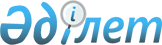 О внесении изменения в Решение Совета Евразийской экономической комиссии от 19 августа 2022 г. № 120Решение Совета Евразийской экономической комиссии от 25 января 2023 года № 17.
      В целях обеспечения бесперебойного производства в государствах – членах Евразийского экономического союза колесных транспортных средств, сельскохозяйственных и лесохозяйственных тракторов и реализации пункта 2.10 перечня мер по повышению устойчивости экономик государств – членов Евразийского экономического союза, включая обеспечение макроэкономической стабильности, утвержденного распоряжением Совета Евразийской экономической комиссии от 17 марта 2022 г. № 12, в соответствии со статьей 52 Договора о Евразийском экономическом союзе 29 мая 2014 года, пунктом 29 приложения № 1 и пунктом 11 приложения № 2 к Регламенту работы Евразийской экономической комиссии, утвержденному Решением Высшего Евразийского экономического совета от 23 декабря 2014 г. № 98, Совет Евразийской экономической комиссии решил:
      1. В подпункте б) пункта 1 Решения Совета Евразийской экономической комиссии от 19 августа 2022 г. № 120 слова "До 1 февраля 2023 г." заменить словами "До 1 мая 2023 г.".
      2. Настоящее Решение вступает в силу по истечении 10 календарных дней с даты его официального опубликования.
      Члены Совета Евразийской экономической комиссии:
					© 2012. РГП на ПХВ «Институт законодательства и правовой информации Республики Казахстан» Министерства юстиции Республики Казахстан
				
От РеспубликиАрмения

От РеспубликиБеларусь

От РеспубликиКазахстан

От КыргызскойРеспублики

От РоссийскойФедерации

М. Григорян

И. Петришенко

С. Жумангарин

А. Касымалиев

А. Оверчук
